06/05/2022 11:42BionexoResultado da Tomada de PreçosNº20221703A040HMIO Instituto de Gestão e Humanização – IGH, entidade de direito privado e sem fins lucrativos,classificado como Organização Social, vem tornar público a realização do Processo Seletivo deCompras, com a finalidade de adquirir bens, materiais e/ou medicamentos para o HMI - HospitalEstadual Materno-Infantil Dr. Jurandir do Nascimento, com endereço à Av. Perimetral, s/n,Quadra. 37, Lote 14, Setor Coimbra, Goiânia/GO, CEP: 74.530-020.Objeto: Materiais de Limpeza / DescartáveisBionexo do Brasil LtdaRelatório emitido em 06/05/2022 11:40Tipo de Compra: Cotação via Bionexo/E-mailGoiânia: 06 de Maio de 2022CompradorIGH - Hospital Materno Infantil (11.858.570/0002-14)AV. PERIMETRAL, ESQUINA C/ RUA R7, SN - SETOR COIMBRA - GOIÂNIA, GO CEP: 74.530-020Relação de Itens (Confirmação)Pedido de Cotação : 210534429COTAÇÃO Nº 15405 - MATERIAL DE LIMPEZA - HMI MAR/2022Frete PróprioObservações: PAGAMENTO: Somente a prazo e por meio de depósito em conta PJ do fornecedor. *FRETE: Só serão aceitas propostas com frete CIF epara entrega no endereço: RUA R7 C/ AV PERIMETRAL, SETOR COIMBRA, Goiânia/GO CEP: 74.530-020, dia e horário especificado. *CERTIDÕES: AsCertidões Municipal, Estadual de Goiás, Federal, FGTS e Trabalhista devem estar regulares desde a data da emissão da proposta até a data dopagamento. *REGULAMENTO: O processo de compras obedecerá ao Regulamento de Compras do IGH, prevalecendo este em relação a estes termosem caso de divergência.Tipo de Cotação: Cotação NormalFornecedor : Todos os FornecedoresData de Confirmação : TodasFaturamentoMínimoValidade daPropostaCondições dePagamentoFornecedorPrazo de EntregaFrete ObservaçõesAlexandre Bento De Sousa MeAPARECIDA DE GOIÂNIA - GOAlexandre Bento De Sousa - (62)1 dias apósconfirmação1R$ 0,000028/03/202230 ddlCIFCIFnull3248-6344luxuspapeltoalha@hotmail.comMais informaçõesR2 Comercio E Serviços EireliGOIÂNIA - GOMARCOS EDUARDO ROCHA - (62)5 dias apósconfirmação30 ddl - DepósitoBancário23R$ 300,0000R$ 100,000028/03/202228/03/2022nullnull3988-0015R2COMERCIOGO@GMAIL.COMMais informaçõesTH COMMERCE EIRELIGOIÂNIA - GOHiorrane Rezio - (62) 98238-8158comercio.thcm@gmail.comMais informações10 dias após30 ddlCIFconfirmaçãoProgramaçãode EntregaPreçoUnitário FábricaPreçoProdutoCódigoFabricanteEmbalagem Fornecedor Comentário JustificativaRent(%) Quantidade Valor Total UsuárioPAPELHIGIENICOBRANCO ROLOC/ 300M X 10CMPREMIUM ->ALTAQUALIDADE,PRIMEIRALINHA, FOLHAUNICA, TEXTURAMACIA, NÃORECICLADO,DioneiCajueiro DaPapel Higienico100% CeluloseRolao 300m -Luxus - LuxusAlexandreBento DeSousa MeR$R$R$Silva41703-Fardonull-350 Rolo3,5300 0,00001.235,500030/03/202215:21100%CELULOSE.PAPEL TOALHABRANCO 22X20CM PCT C/250 ->INTERFOLHADioneiCajueiro DaSilvaPAPEL TOALHAINTERFOLHA100% CELULOSELUXUS - LUXUSPAPEIS100% CELULOSEVIRGEM ALTAAlexandreBento DeSousa MeR$R$R$544035.HIST2-PACOTEnull-5000 UnidadeABOSORÇÃO ERESISTENCIA AUMIDADE NAMEDIDA 21X18,5CM COM DUASDOBRAS2,3000 0,000011.500,0000-30/03/202215:21TotalParcial:R$5350.012.735,5000Total de Itens da Cotação: 8Total de Itens Impressos: 2Programaçãode EntregaPreçoUnitário FábricaPreçoProdutoCódigoFabricanteEmbalagem Fornecedor Comentário JustificativaRent(%) Quantidade Valor Total UsuárioDETERGENTELIQUIDO C/DioneiCajueiro Da500ML PARA;Fornecedor 1não atingiufaturamentomínimo.REMOÇÃO DEGORDURAS DELOUÇAS,TALHERES EPANELA -DETERGENTENEUTRO 500 ML- TRIEL - TRIELR2 ComercioE ServiçosEireliR$R$R$149,0000Silva124620-FRASCOnull100 Frasco1,4900 0,000030/03/202215:21FRASCODioneiCajueiro DaSilva;Fornecedores1-4 nãoatingiramfaturamentomínimo.ESPONJA DUPLAFACE VERDE -BETTANIN -ESPONJA DELIMPEZA DUPLAFACE - UNIDADER2 ComercioE ServiçosEireliR$R$23460--UNIDADEBOBINAnullnull100 Unidade R$ 60,00000,6000 0,0000BETTANIN30/03/202215:21PANO MULTIUSOROLO C/ 600PANOS 28CM X50556BOBINA PANOMULTIUSO 240MTS X 28 CMR2 ComercioE ServiçosEireli-R$R$40 UnidadeR$Dionei4.040,0000 Cajueiro DaSilva101,0000 0,000040CM X 240M600 PANOS - MR.PLUS - PROPLUS30/03/202215:21-IMPORT. Ehttps://bionexo.bionexo.com/jsp/RelatPDC/relat_adjudica.jsp1/2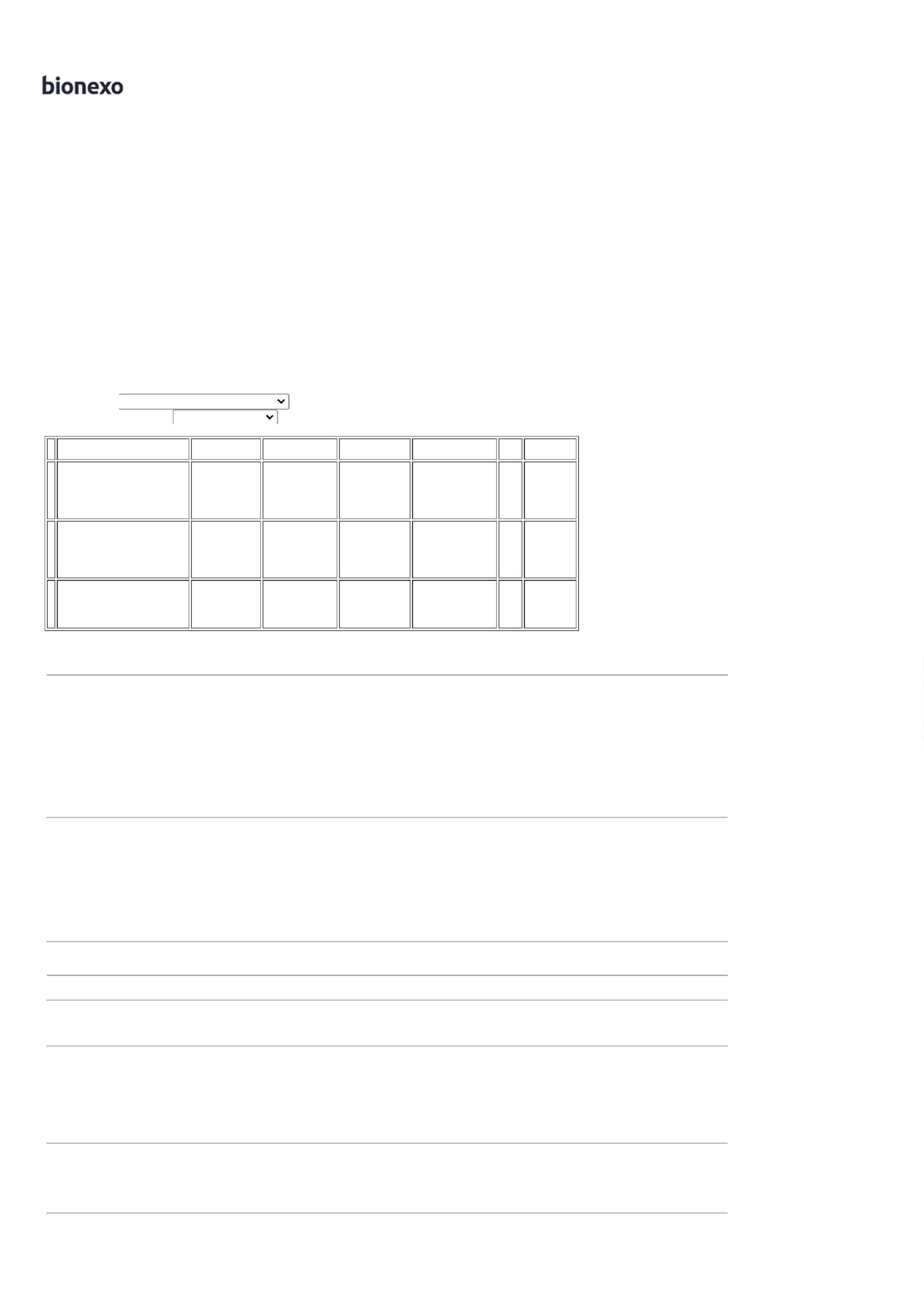 06/05/2022 11:42BionexoDIST. POR DVTCOMERCIO EIMPORTACAO EEXPOR. LTDADioneiCajueiro DaSilvaSABONETE 90G -- ALBANY -ALBANYR2 ComercioE ServiçosEireliSABONETE 90G -R$R$61766-unidadenull-20 Unidade R$ 34,0000UNIDADE1,7000 0,000030/03/202215:21TotalParcial:R$4.283,0000260.0Total de Itens da Cotação: 8Total de Itens Impressos: 4Programaçãode EntregaPreçoUnitário FábricaPreçoProdutoCódigoFabricanteEmbalagem Fornecedor Comentário JustificativaRent(%) Quantidade Valor Total UsuárioSABONETEESPUMAANTISSEPTICO600MLCOMPATIVELCOM DISPENSERITW - SPARTANSABONETEESPUMA C/VALVULA 600MLCOMP C/DISPENSERSPARTAN;Fornecedor 1respondeuincorretamenteo itemcotado(justificoupor e-mail)DioneiCajueiro DaTHR$R$R$Silva752007-1COMMERCEEIRELInull300 Unidade15,9000 0,00004.770,000031/03/202209:31SABONETELIQUIDOESPUMA DE700ML REFILRETANGULAR -SABONETELIQUIDOESPUMADE 700ML REFILRETANGULARFRAGANCIASENSITIVE OUERVA DOCECOMPATIVELCOM A MARCAPREMISSE -;Fornecedor 1respondeuincorretamenteo itemcotado(justificoupor e-mail)DioneiCajueiro DaSilvaTHR$R$R$848444-1COMMERCEEIRELInull350 Unidade8,5000 0,00002.975,000031/03/202209:31PREMISSETotalParcial:R$650.07.745,0000Total de Itens da Cotação: 8Total de Itens Impressos: 2TotalGeral:R$6260.024.763,5000Clique aqui para geração de relatório completo com quebra de páginahttps://bionexo.bionexo.com/jsp/RelatPDC/relat_adjudica.jsp2/2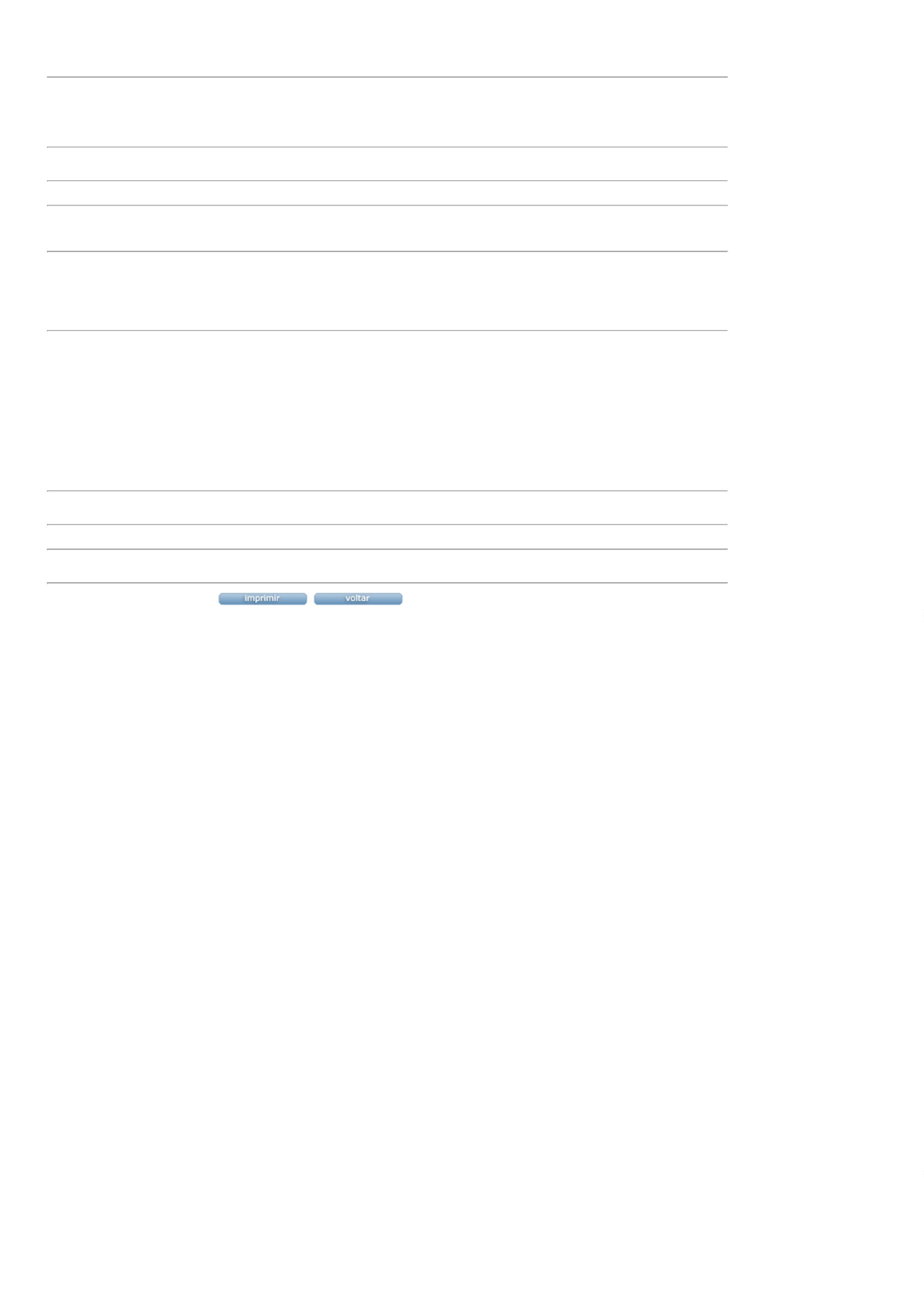 